DOPUNI SLOVO KOJE NEDOSTAJE U RIJEČIMA.                       AS                                               	AT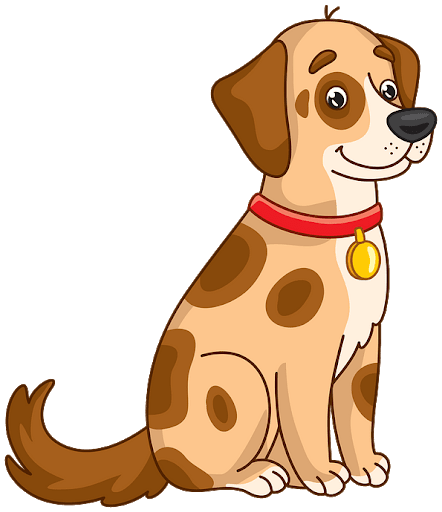 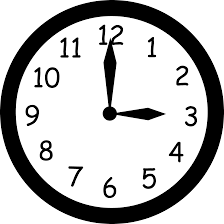 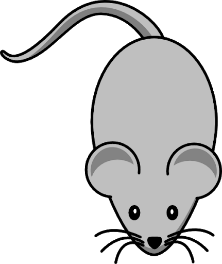 	                IŠ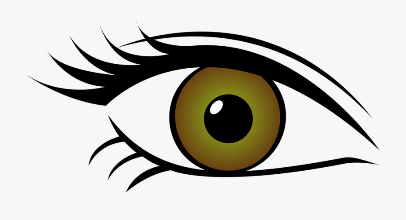 	            KO
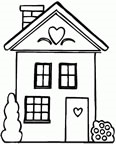                        UĆA
